ЗАЯВКА НА УЧАСТИЕ В ЛАБОРАТОРИИ «ПОСЛЕ ПЕТРОПОЛИТИКИ: ПОЛИТИКА И ЭКОНОМИКА ГРЯДУЩЕГО МИРА»Ф.И.О.First name, surname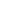 Дата рождения (число/месяц/год) Date of birth (dd/mm/yyyy)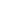 Образование Education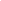 Контактный телефонTelephone number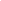 Электронная почта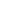 Есть ли у вас опыт работы с Mapbox или другими картографическими интерфейсами? ____________________________________________________________________________________________________________